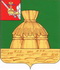 А Д М И Н И С Т РА Ц И Я  Н И К О Л Ь С К О Г ОМ У Н И Ц И П А Л Ь Н О Г О  Р А Й О Н АП О С Т А Н О В Л Е Н И Е06.10.2021 года                                                                                                                      № 881г. НикольскО внесении изменений в порядок предоставления мер социальной поддержки детям из многодетных семей в целях реализации права на образование, утвержденный постановлением администрации Никольского муниципального района от 10.01.2019 г. № 20»В целях приведения нормативных актов в соответствие с действующим законодательством Российской Федерации, в соответствии с Федеральным законом от 06.10.2003 года № 131-ФЗ «Об общих принципах организации местного самоуправления в Российской Федерации», статьей 5 Закона Вологодской области от 17 июля 2013 года N 3140-ОЗ "О мерах социальной поддержки отдельных категорий граждан в целях реализации права на образование", руководствуясь статьей 33 Устава Никольского муниципального района,ПОСТАНОВЛЯЕТ:1. Внести изменения в Порядок предоставления мер социальной поддержки детям из многодетных семей в целях реализации права на образование, утвержденный постановлением администрации Никольского муниципального района № 20 от 10.01.2019 г. следующие изменения:Пункт 3.10 раздела 3 «Денежные выплаты один раз в два года на каждого ребенка на приобретение комплекта одежды для посещения школьных занятий, спортивной формы для занятий физической культурой» изложить в следующей редакции:«3.10. Денежные выплаты на приобретение комплекта одежды выплачиваются заявителю МКУ «ЦБУ» в течение 30 рабочих дней со дня принятия Управлением образования администрации Никольского муниципального района решения о предоставлении денежных выплат на приобретение комплекта одежды».2. Настоящее постановление вступает в силу после официального опубликования в районной газете «Авангард» и подлежит размещению на официальном сайте администрации Никольского муниципального района в информационно-телекоммуникационной сети «Интернет».Руководитель администрации Никольского муниципального района                                                                      А. Н. Баданина